Employee Termination Letter Date: ____________ Name of Terminated Employee: _________________ Address: ___________________________________ ___________________________________________ Dear ___________________, On _______________ (Date), your employment with _______________  (Business Name) will be officially terminated for the following reason: ____________________________________________________________ ____________________________________________________________ ____________________________________________________________ ____________________________________________________________ ____________________________________________________________ ____________________________________________________________ ____________________________________________________________ ____________________________________________________________ ____________________________________________________________ ____________________________________________________________ ____________________________________________________________ ____________________________________________________________ ____________________________________________________________ I wish you the best in finding new employment. Sincerely, ___________________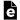 